                                         REGISTRATION AT 10.00 AM                                        (All Teams based on School Years)SCHOOL YEAR:-   2’s,  3’s,  4’s,  5’s,  6’s,  7’s,  8’s,  9’s,  10’s,  11’sCONTACT YOUR MANAGER / CAPTAIN FOR MATCH DETAILS AND KICK OFF TIMES(ALL TIMES ARE APPROXIMATE)                         ALL SECTIONS MUST BE COMPLETED WITH FULL NAMES IN BLOCK CAPITALS 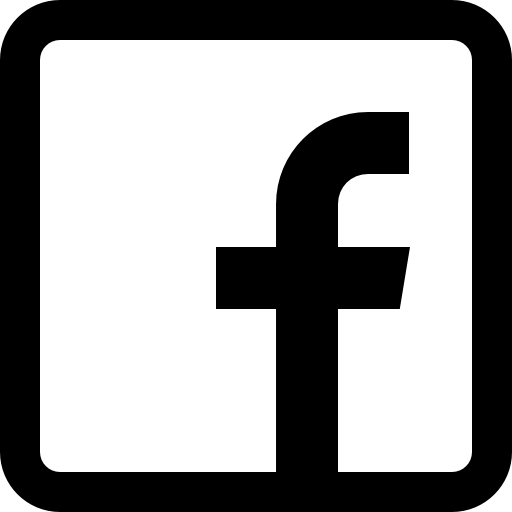 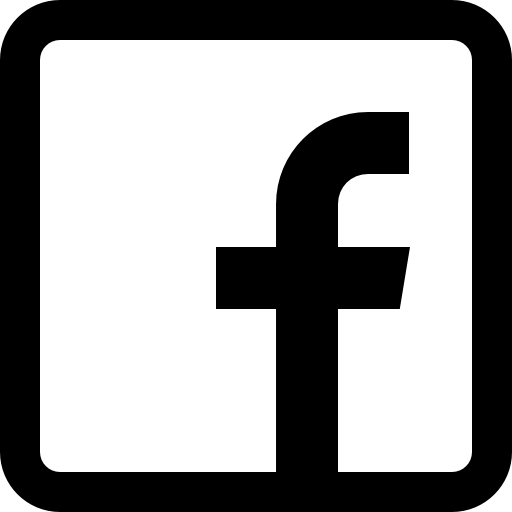                                             IMPORTANT NOTICE                                 ENTRY FORM SUBMISSION DATES      Sunday 9th April / Sunday 16th April / Sunday 23rd April  2023                                          TIME 11.00 AM – 1.00 PMALL COMPLETED FOOTBALL ENTRY FORMS MUST BE SUBMITTED TO A SIKH UNION OFFICIAL ON THE ABOVE DATES AND TIMES AT THE FOLLOWING GURDWARAS:RAMGARHIA SIKH TEMPLE        1103, FOLESHILL ROAD, COVENTRY. CV6 6EPGURDWARA NANAK PARKASH   71 HARNALL LANE WEST, COVENTRY. CV1 4FBALL RULES & REGULATIONS AS PER THE FA WITH ADDITIONAL AS BELOW ONE STEP PENALTY (THE REFEREE WILL SHOW YOU HOW IF REQUIRED)GOAL KICKS TO BE TAKEN FROM THE GOAL LINE.I.D WITH DATE OF BIRTH REQUIRED.CHEATING THE AGE GROUP SYSTEM WILL RESULT IN THE WHOLE TEAM BEING DISQUALIFIED, AND NO INDIVIDUAL CAN TAKE PART IN ANY OTHER SPORT. IN THE EVENT OF A DRAW IN THE KNOCKOUT STAGES A PENALTY SHOOTOUT WILL DECIDE THE TIE ( 5 PENALTIES EACH)EACH CAPTAIN WILL BE CONTACTED BY PHONE FOR CONFIRMATION OF TEAM ENTRY. TEAM ENTRY BY REGISTRATION FORMS ONLY IN PERSON ON REGISTRATION DAYS Sunday 9th April  /  Sunday 16th April  /  Sunday 23rd April  2023  NO ENTRY BY EMAIL OR TELEPHONE OR LEFT AT THE TEMPLE IN THE POST BOX  COMPLETED FORMS SHOULD BE HANDED TO A SIKH UNION OFFICIALALL PARTICIPANTS TAKE PART AT THEIR OWN RISK.PLEASE BRING SHIN GUARDS AND BOOTS.YOU ARE GIVEN A TEAM PHOTO NUMBER, HAVE IT TICKED AFTER THE PHOTO IS TAKEN.SCHOOL YEARS AS FOLLOWS:-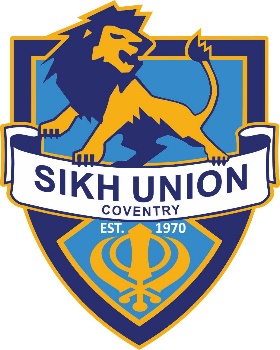            FOOTBALL TEAM REGISTRATION FORM                    (5-a-Side Football + 2 Subs)              SIKH UNION COVENTRY                         VAISAKHI SPORTS DAY                             SUNDAY 30th APRIL 2023             WAR MEMORIAL PARK, COVENTRY. CV3 6PT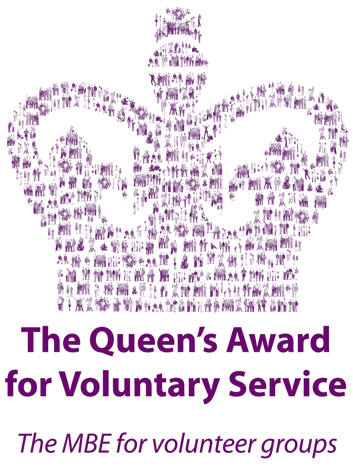 Age GroupSchool YearMale/Female(Delete as appropriate)Team NameCaptain's NameAddressTelephoneEmail address